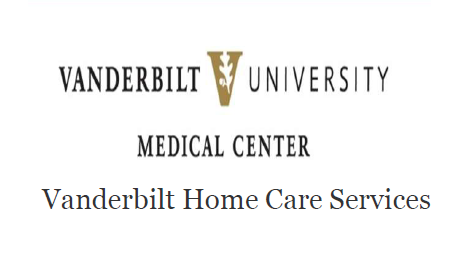 Student Clinical Weekly Objectives
PTA- 4 weeksWeek 1 Objectives:First Day through first week: Attend Orientation, complete crescendo training and computer mandatories at office with designated CTLFirst Day: Tour of VHCS facilitiesCI and Student discuss student’s preferred learning style Discuss personal goals for this affiliation and discussion with supervisor to include interest in observing other disciplines (Pediatrics, OT, SLP, SN)Become familiar with patient charts and paperworkObserve patient treatment with supervisorIntroduction to proper bag and infection control techniquesProperly assess vital signs of at least 2 patients Receive first patient/patients from supervisor’s caseloadBegin writing notes on assigned patients (and those treated by CI)Attend meetings, in-services as scheduledPlan observation experience if appropriateWeek 2 Objectives:Begin active participation in treatment for assigned patients by performing at least 2 activities each sessionBegin independent treatment with direct supervision for assigned patientsNow responsible for 1-2 patients per day or up to 25% of caseload by the end of the weekWrite notes for assigned patientsBegin Caregiver communication with training and instructionPrepare HEP’s as needed for patients Review treatment plans with CIDiscuss patients with supervising PTMeet for mid-term evaluationWeek 3 Objectives: Increase independence with treatment sessions for assigned patientsContinue working on treatment plans for assigned patientsContinue to  improve on caregiver communication with training and instructionPrepare HEP’s as needed for patients Now responsible for 2-3 patients per day or 25%-50% of caseload by the end of the weekIncrease knowledge base and skills by asking questions, modifying treatment plans, and trying new activities or techniquesWrite notes for assigned patientsObserve PT evaluation/ Observe treatment in another area (if applicable)Meet with CI to review expectations weekly.  Discuss problems, concerns, what’s working and any other issuesWeek 4 ObjectivesContinue treatment plans for assigned patients, refine treatment plans so that they are more specificIncreased involvement with patients and familyCarry a caseload of 50%-75% by the end of the weekWork on completing documentation for assigned caseload including written home programsInform patients of transition back to CITurn in nametag to CI (if applicable) Final evaluation